УКАЗАНИЯ
за попълване на индивидуален Формуляр за кандидатстване
(Образец №1)
 за подмяна на отоплителните уреди на твърдо гориво по проект „Подобряване качеството на атмосферния въздух в Столична община чрез подмяна на отоплителни устройства на твърдо гориво с екологични алтернативи“ по Оперативна програма „Околна среда2014-2020 г.“РАЗДЕЛ: КАНДИДАТВъв Въпрос 4 се попълва точният адрес на имота, за който желаете да подмените използвания отоплителен уред на дърва и/или въглища.В случай че някое от полетата на адреса към Въпрос 4 не е релевантно, моля, оставете го празно (например поле „апартамент“, ако живеете в къща).РАЗДЕЛ: ПАРАМЕТРИ НА ЖИЛИЩЕТО, ЗА КОЕТО ЩЕ СЕ ЗАМЕНЯ ОТОПЛИТЕЛЕН УРЕД НА ДЪРВА/ВЪГЛИЩАПри Въпрос 9, в случай че кандидатствате за газифициране/топлофициране на цялата сграда/малък блок с един общ отоплителен уред, моля, посочете отговор „Многоетажна къща“.При Въпроси 13 и 14 не са необходими документи или доказателства за площта, която е заявена. Достатъчно е да посочите площта по Ваша преценка. С отговора на Въпрос 18 Вие заявявате уреда, който, в случай че бъдете одобрени за подмяна на отоплителни уред на дърва и/или въглища, ще бъде демонтиран и предаден на Столична община, преди монтажа на новото отоплително оборудване. Изключение от това условие ще е възможно, единствено, ако се отоплявате със „Зидана камина без горивна камера (с открит огън, открита камина).Въпроси 20 и 21: Необходимо е да посочите ориентировъчно общо тегло на уреда и размерите му. На база тази информация ще бъде изготвен план за извозване на старото оборудване от Столична община. Въпрос 22: В случай че желаете да замените уреда на дърва и/или въглища с алтернативен на пелети, технологичното изискване при монтаж на такъв уред е диаметърът на комина да е поне 80 мм.РАЗДЕЛ: ВЪПРОСИ ЗА ДОМАКИНСТВОТО На въпросите от 32 до 38 отговорете спрямо съществуващото положение в момента, на попълване на формуляра. РАЗДЕЛ: ОТОПЛИТЕЛНО/И УСТРОЙСТВО/А, ЗА КОИТО СЕ КАНДИДАТСТВАВъпрос 42 е задължителен само в случаите, когато желаете да се отоплявате с климатици или газови конвектори. В останалите случаи въпросът не се попълва.Във Въпрос 43 следва да се посочи видът и броят на отоплителния уред, с който да се замени уредът на дърва и/или въглища. За някои уреди е възможно да се кандидатства за повече от един брой, при следните ограничения: Газови конвектори от двата вида - общо до 3 конвектора на имот, като газов конвектор 3 kW е подходящ за санирани помещения с площ до 35 кв. м, а газов конвектор 5 kW за санирани помещения с площ до 55 кв. м. Климатици от 6-те вида - общо до 3 климатика на имот.Радиатори от двата вида - общо до 3 радиатора на имот. Радиаторите са допустими, само когато се кандидатства за следните отоплителни уреди: камина с водна риза, пелетен котел и газов котел.За всички видове топловъздушни камини на пелети, камини на пелети с водна риза, пелетни котли и газови котли може да се кандидатства само за 1 бр. от съотвения вид уред.За улеснение за избора на подходящ отоплителен уред е разработен онлайн калкулатор, който бихте могли да намерите на следния интернет адрес: https://www.sofia.bg/web/guest/opos. 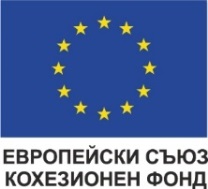 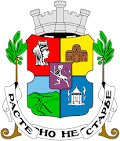 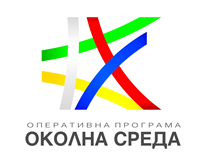 